12 × 12 Multiplication Chart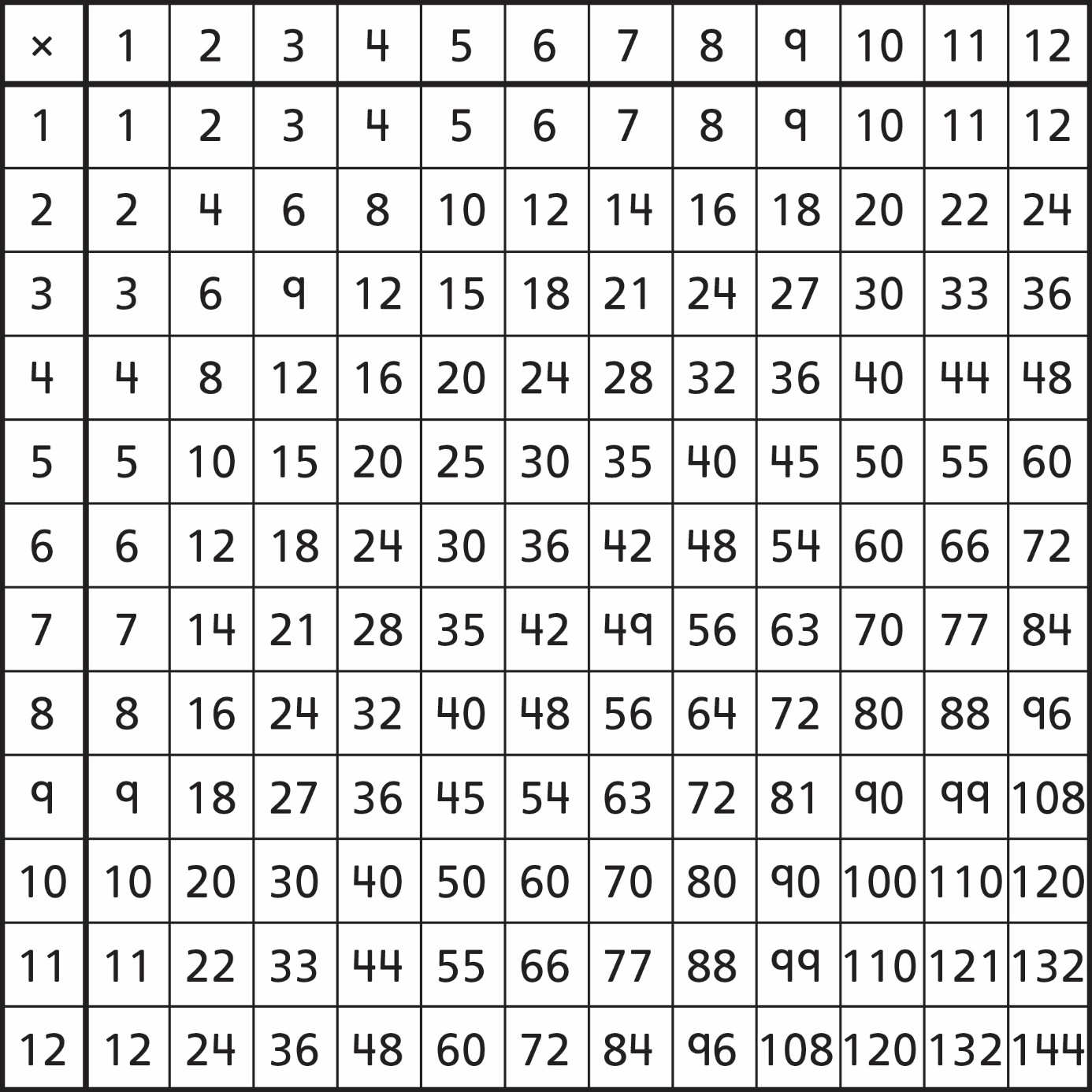 